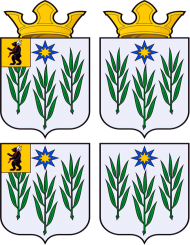 АДМИНИСТРАЦИЯИВНЯКОВСКОГО СЕЛЬСКОГО ПОСЕЛЕНИЯЯрославского муниципального районаЯрославской областиПОСТАНОВЛЕНИЕВ целях исполнения Указа Губернатора Ярославской области от 20.02.2017 г. № 50 «О губернаторском проекте «Решаем вместе!», требования Минстроя России о проведении онлайн-голосования граждан по выбору общественных территорий, подлежащих в первоочередном порядке благоустройству в 2022 году, в соответствии с поручением Департамента жилищно-коммунального хозяйства, энергетики и регулирования тарифов Ярославской области, а также реализации мероприятий муниципальной программы Ивняковского сельского поселения Ярославского муниципального района Ярославской области «Формирование комфортной городской среды в Ивняковском сельском поселении» на 2018-2022 годы, Администрация Ивняковского сельского поселенияПОСТАНОВЛЯЕТ:1. Определить следующие территории, подлежащие благоустройству в 2022 году, по которым будет проходить онлайн-голосование:1.1. Благоустройство и ремонт общественной территории у памятника участникам ВОВ в с. Сарафоново, Бекреневского с/о, Ярославского района.1.2. Устройство детской площадки с резиновым покрытием и ограждением, расположенной по адресу: д. Чурилково, Ивняковское сельское поселение Ярославского района Ярославской области.2. Настоящее Постановление опубликовать на официальном сайте Администрации Ивняковского сельского поселения Ярославского муниципального района Ярославской области.3. Постановление вступает в силу с момента его подписания.от  «17» февраля 2021года                                     № 34Об определении перечня общественных территорий,подлежащих благоустройству в 2022 году в рамкахреализации муниципальной программы «Формирование комфортнойгородской среды вИвняковском сельскомпоселении» на 2018-2022 годы, по которым будет проходить онлайн-голосование в электронной форме в информационно-телекоммуникационной сети «Интернет»ГлаваИвняковского сельского поселенияЯрославского муниципального района Ярославской областиЦуренкова И.И.